Dominican RepublicDominican RepublicDominican RepublicDominican RepublicNovember 2030November 2030November 2030November 2030MondayTuesdayWednesdayThursdayFridaySaturdaySunday1234567891011121314151617Constitution Day18192021222324252627282930NOTES: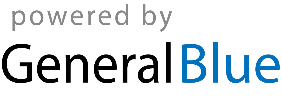 